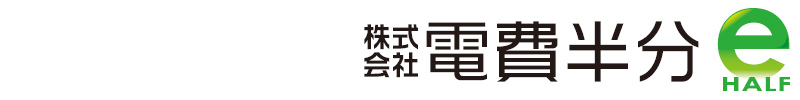 Mシリーズ多段棚の仕様書1．多段棚Mシリーズ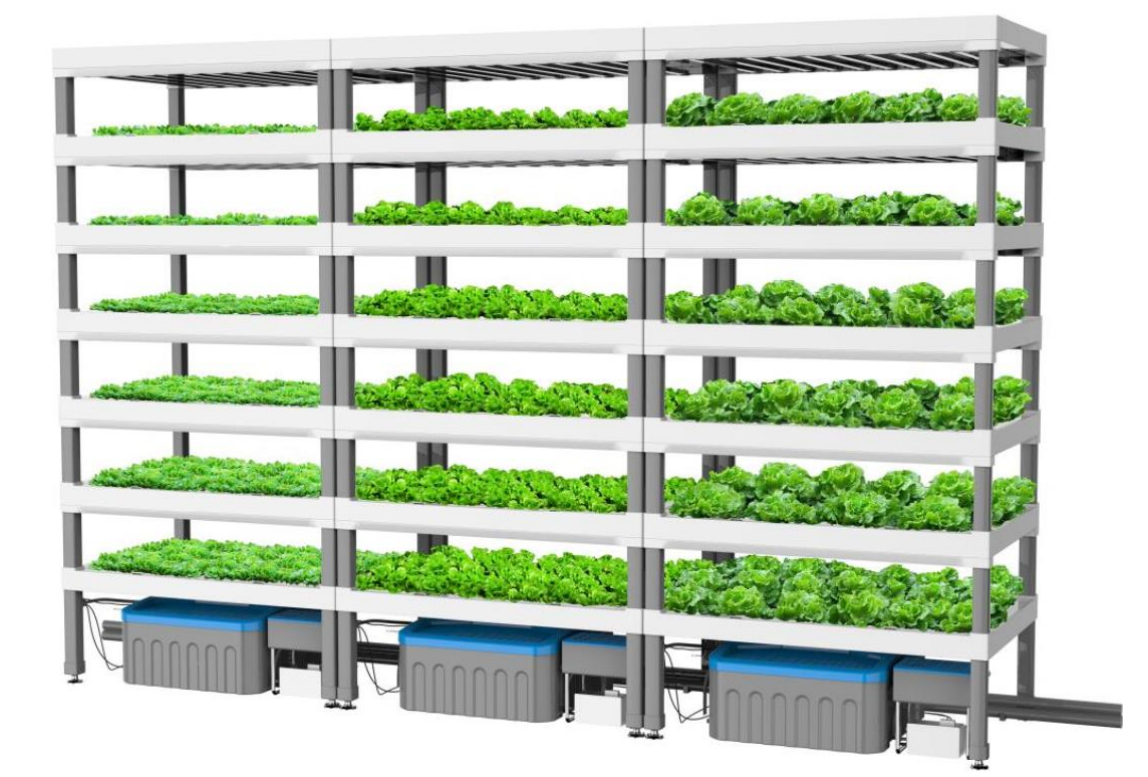 商品特徴1．多段棚設計　独自開発のLED照明、栽培植物にピッタリの波長と強さ2．一体化設計　スマートなデザイン　循環システムと照明を綺麗に隠れる外観3.　食品向けの材質　非金属材料を使い、防水防湿、耐久性が優れる4．組立簡単　部品リストと組立図に従って2人で30分組立できる。専用道具が必要なし。多段棚Mシリーズ概要＊循環システムの関係で、棚の下は40㎝のスペースが開いています。そこにポンプが入っている水槽が入れることができます。養液部の深さは87㎜、照明の厚みは47㎜で、各段の間のスペースは134㎜。パレートの仕様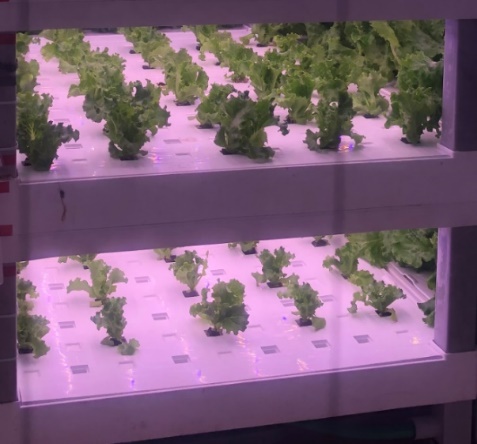 パレート寸法　600＊900㎜（1段2パレート）栽培パレート穴数　27個＊２＝54個育苗パレート穴数　90個＊2＝180個栽培穴の寸法　20＊20㎜栄養液の供給　NFT/DFTパレート材質　pp（食品レベル）照明の仕様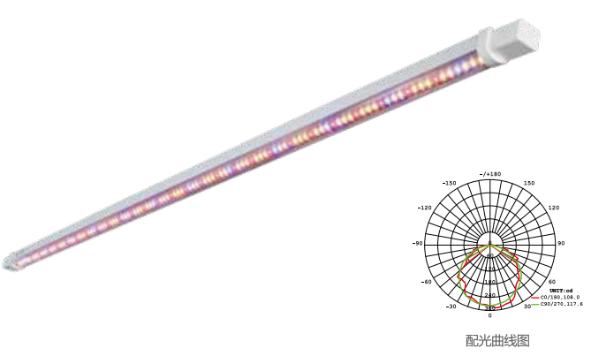 入力電圧：　AC220V-240V/100~277V消費電力：　10～18W寸法：1264*33*29㎜/900*38*35㎜光効：2.1定額寿命：36000時間保護等級：IP65並べ方：横並びと縦並び　　　横並べ1264㎜　　　　　　縦並べ　900㎜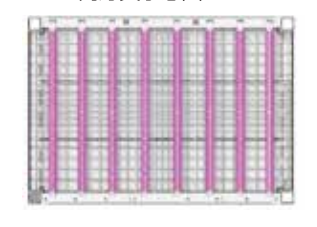 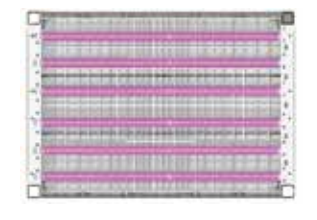 適用植物：育苗、葉物、トマト、イチゴ、パプリカなど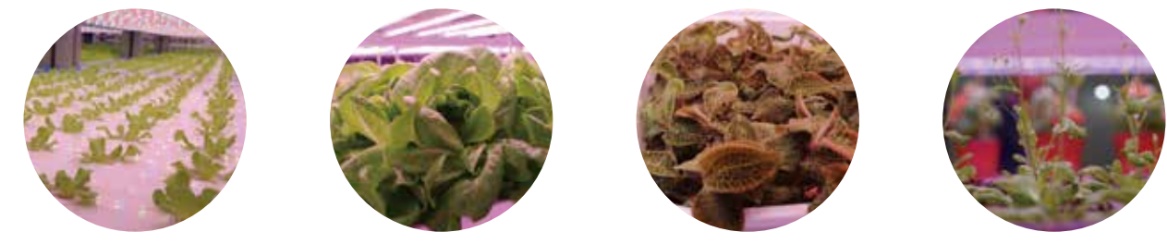 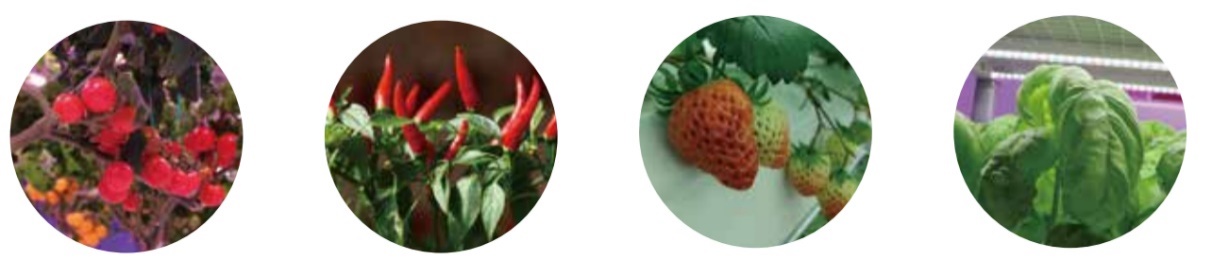 多段棚の写真例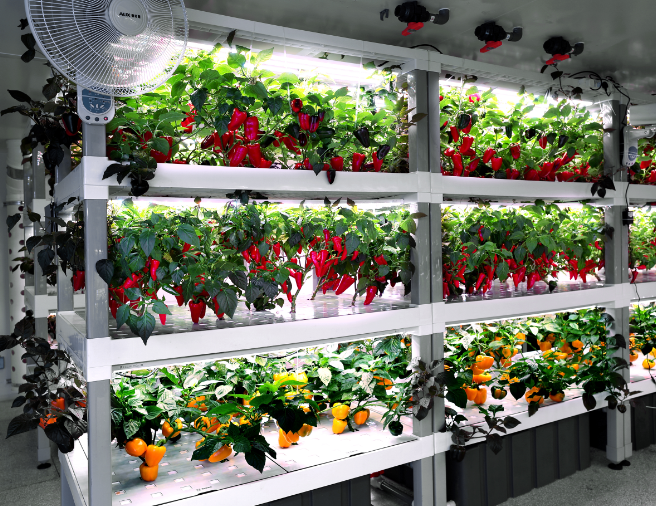 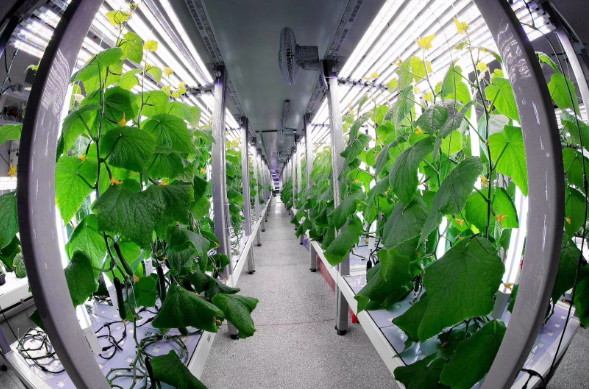 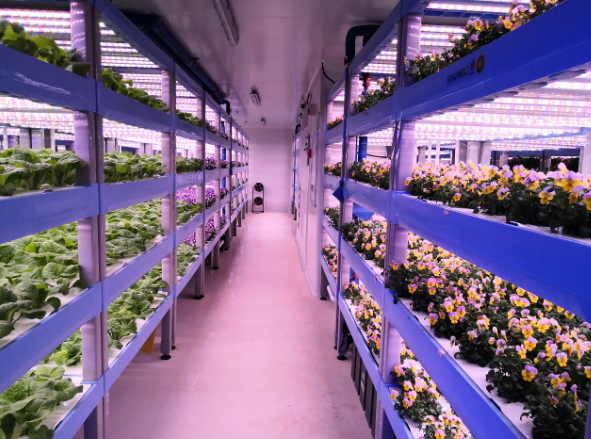 商品育苗棚栽培棚外部寸法1346＊942＊2449㎜1346＊942＊2929㎜栽培面積1200＊900㎜1200＊900㎜成長スペース高さ200㎜280㎜育成パレートの寸法600＊900㎜の2枚600＊900㎜の2枚PPFD200250段数4－10段4－10段